Группа №3Преподаватель: Комлева М.Н.Дисциплина: Строительное черчениеЗадание: повторить теоретический материал «Раздел 3. Машиностроительное черчение. Тема - Сечения»; выполнить тестовое задание (1 или 2 вариант на выбор).Выполненное задание сфотографировать и отправить мне на почту не позднее 27.05.20 на емэйл: kmn@apt29.ruВАЖНО: все задания по дисциплине должны быть оформлены в отдельной тетради. Тетради и чертежи на формате после окончания дистанционного обучения будут собраны для контроля.Тестовое задание по теме «Сечения» 1.Вариант 1. Для чего применяют сеченияЧтобы показать очертания предметаЧтобы показать внутренние элементыЧтобы показать поперечную форму предмета2.Под каким углом проводят линии штриховки?45°30°60°3. Какой линией обводят контур наложенного сечения?Сплошной тонкойСплошной толстой основнойШтрихпунктирной4.  Как обозначают сечение?Не обозначаютОдной буквой типа АДвумя буквами типа А-А5.  Какое из сечений определяет форму данного предмета?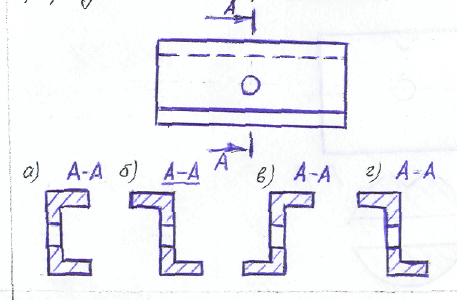 6.  Перечислить виды сечений?  (Два вида)7.  Что показывают на сечениях?8.  Выполните указанное сечение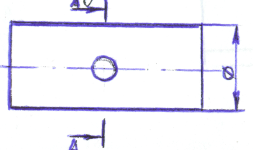 9.  Выполните указанное сечение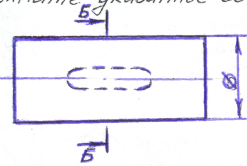 10.  Начертить сечение исправив все допущенные ошибки?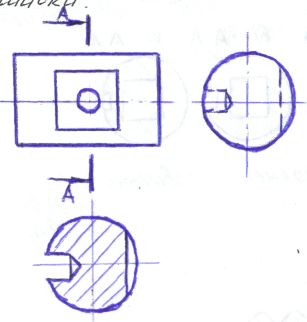 2 Вариант1. Что показывается на сечения?То, что находится в секущей плоскостиТо, что находится в секущей плоскости и за ней2.  Какое это сечение?вынесенное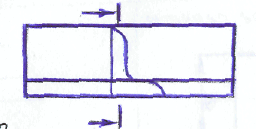 наложенное3.   В каком месте чертежа допускается изображать вынесенное сечение?Только на продолжении секущей плоскостиТолько на месте вида с леваВ любом свободном месте4.  Какое из сечений выполнено верно?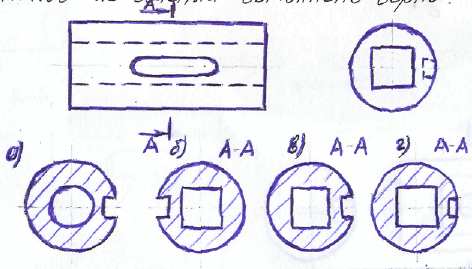 5.  Для чего применяют сечение?6.  Виды сечений?7.  Какое сечение выполнено правильно?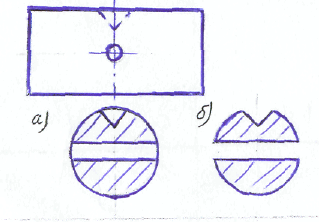 8.  Выполните указанное сечение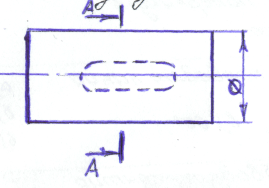 9. Выполните указанное сечение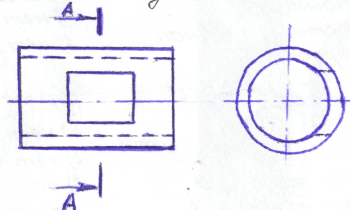 10.  Начертить сечение исправив все допущенные ошибки.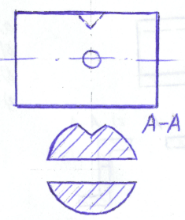 